12.8.2019ČESKÝ POHÁR – 29. ročník – II. stupeňZPRÁVA č. 1 k ČP 20191.  II. stupeň 29. ročníku ČP – muži   Účast, přihlášky, organizační ustanovení  Přihlášky57 družstev	do 1. větve (vylučovací) 38 družstev  	do 2. větve (skupinový systém) 19 družstev1.2. Systém soutěže a nasazení1. větev – 1.- 3. kolo vylučovací – nasazení a rozlosování – viz hrací plán2. větev – 1.kolo v 6ti skupinách, vítězové skupin v 2.kole KO – viz hrací plán; vítězové do společného 4. kola4. kolo : 8 družstev = 	5 postupujících z 1. větve + 3 vítězové 2.kola z 2. větve 5. kolo : 8 družstev =	4 postupující ze 4. kola + 4 nasazení SF SKK El Niňo Praha A, SKST Euromaster 		 Liberec, TJ Ostrava KST, KST ChebSoupiskySoupisky zadají účastníci do 20.8.2019 do Registru. Potvrzení KSST se nevyžaduje.Oddíly, které přihlásily do soutěže jen svá družstva z nižších soutěží, mají možnost zadat na soupisku jednoho hráče z družstva ve vyšší soutěži.Jestliže družstvo zařadí na soupisku hráče, který je v oddílu na střídavý start, uvede jej na soupisku pro ČP na místě podle zařazení do žebříčku.1.4. Hlášení předehrávaných utkáníVzájemné hlášení utkání mezi družstvy (hlášenkou) se neprovádí, hraje se podle rozlosování, které bude vždy zveřejněno ve STISu a ve Zprávě k ČP.Dohodnuté předehrávání utkání nepodléhá schválení, je nutno jej ale nahlásit předsedovi STK min. 2 dny před utkáním - na v.drozda@volny.cz.1.5. Hlášení výsledků, zasílání zápisůHlášení výsledků : Výsledky utkání a zápasů (vč. míčků) hlásí pořadatel v den utkání prostřednictvím Registru ČAST    (zadáním do infosystému). Zasílání zápisů : Zápisy o utkání zasílá pořadatel v jasně čitelném provedení, nejpozději první pracovní den po utkání e-mailem na v.drozda@volny.cz . Zápisy z utkání ve skupině – pořádající oddíl odešle naskenované zápisy v den konání na výše uvedenou adresu.Poznámka : Výsledky utkání je také možno zadávat do IS ČAST – Registr v reálném čase utkání jako on-line zápis. Podmínkou uznání on-line zápisu je zadávání v reálném čase po každém setu a potvrzení zápisu přístupovým heslem do Registru oběma vedoucími družstev a rozhodčím utkání. Při splnění uvedených podmínek bude zápis schválen a oddíl nemusí zasílat zápis o utkání. V případě, že bude zápis vyplněn v reálném čase, ale nebude potvrzen po utkání uvedenými osobami, je povinností domácího družstva zaslat zápis dle výše uvedených pokynů. 1.6. TermínySo 14.9.2019	1. větev, 1. kolo So 21.9.2019	1. větev, 2. kolo,   	2. větev 1. kolo (skupiny)	So 5.10.2019	1. větev, 3. kolo, 	2. větev 2. koloSo 2.11.2019	4. koloSo 30.11.2019	5. kolo So 21.12.2019	finále.1.7. Losování Losování 4. a 5. kola : 11.10.2019, hodina a místo bude zveřejněno ve „ Zprávách k ČP 2019“.1.8.  1. větev – pořad a systém utkání, rozhodčí1.8.1. 1. kolo – sobota 14.9.2019, začátek 10.30 hodinutkání	pořadatel		hosté                               	  č. 	 1	Jiskra Domažlice	-	- - - 	 2	ST AMON Kunovice	-	SK Svinov	 3	TŽ Třinec		-	KST Blansko	 4	SKUŘ Plzeň B 	-	Sokol Lány 2	 5	KST Libědice	-	Union Plzeň	 6	Sokol Hluboká nad Vltavou	-	SKUŘ Plzeň A	 7	SK Štětí		-	KST Rakovník	 8	Sokol Stěžery A	-	Sokol Mnichovo Hradiště	 9	TTC Duchcov	-	SKST Liberec E	10	Sokol Znojmo-O.Únanov B	-	Jiskra Havlíčkův Brod	11	SB Světlá nad Sázavou	-	TJ Sadská A	12	Jiskra Humpolec	-	Sokol Znojmo-O.Únanov A	13	TJ Sadská B		-	SKST Liberec F	14	Sokol Stěžery B	-	Tesla Pardubice      zač. 15.00 h.	15	TTC Hlinsko		-	SKST Liberec D1.8.2. Systém utkáníutkání se hrají podle čl. 318.01 SŘ – 10 zápasů v tomto pořadí zápasů:1/ čtyřhra, 2/ A-X, 3/ B-Y, 4/ C-Z, 5/ B-X, 6/ A-Z, 7/ C-Y, 8/ B-Z, 9/ C-X, 10/ A-Y.1.8.3. RozhodčíVrchního rozhodčího (s platnou licencí) i rozhodčí ke stolům zajistí pořadatel.1.9.  2. větev – 21.9.2019 – pořadatelé skupin Zařazení do skupin je v příloze. Pořadatelství je v jednání STK, pokyny budou zveřejněny v nejbližší době.Návrh pořadatelů 	sk. A  –	SF SKK El Niňo Praha C	sk.	 B  –	Elizza Praha B	sk. C  – 	MK Řeznovice A			sk. D  – 	Sokol Klobouky u Brna	sk. E  – 	Sokol Jaroměř Josefov 2	sk. F  – 	Sokol Ondratice1.10. Adresář  	Adresář organizačních pracovníků, hracích místností, míčky a stoly pro utkání jsou ve STISU.2.  II. stupeň 29. ročníku ČP – ženy Účast, přihlášky, termíny, systém2.1. Přihlášky11 družstev2.2. Systém (viz hrací plány)1. 	předkolo – 4 družstva  14.9.20192.	1.kolo – 2 skupiny po 3 družstev   6.10.2019 (příp. 5.10.2019 – v jednání)3.	2. kolo = finále, 2 nasazená družstva (Hodonín, Břeclav) + 2 vítězové 1. kola   21.12.20192.3. PořadateléPořadatelství skupin je v jednání STK, pokyny budou zveřejněny v nejbližší době.Návrh pořadatelů : Předkolo	SF SKK El Niňo Praha		1. kolo A	Sokol Děhylov			1. kolo B	podle postupu z předkola2.4. RozlosováníNasazení	sk.A   CDU stolní tenis Ostrava 	sk.B	SK Dobré	Rozlosování	MK Řeznovice a TT M.Krumlov do sk.A a B bude provedeno 15.8.2019 ve 13.30 hodin při turnaji Satelit v Havířově.3. Další společná ustanoveníInformace v průběhu soutěžePokyny k jednotlivým kolům (soupeři, pořadatelé, termíny, začátky) budou zveřejňovány ve Zprávách k ČPa na webu ČAST.Doplnění rozpisuTyto údaje doplňují rozpis II. stupně 29. ročníku Českého poháru a jsou jeho součástí.PřílohySeznam přihlášených s umístěním v mistrovské soutěži 2018/19Hrací plány soutěže mužů 1. a 2. větev Tabulky soutěže žen 		Drozda Václav		předseda STK ČAST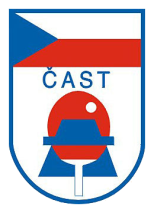 ČESKÁ ASOCIACE STOLNÍHO TENISUCZECH TABLE TENNIS ASSOCIATION, IČ: 00676888160 17, Praha 6, Zátopkova 100/2, pošt. schránka 40www.ping-pong.cz , e-mail: ctta@cuscz.cz  fax: 00420 242 429 250ČESKÁ ASOCIACE STOLNÍHO TENISUCZECH TABLE TENNIS ASSOCIATION, IČ: 00676888160 17, Praha 6, Zátopkova 100/2, pošt. schránka 40www.ping-pong.cz , e-mail: ctta@cuscz.cz  fax: 00420 242 429 250ČESKÁ ASOCIACE STOLNÍHO TENISUCZECH TABLE TENNIS ASSOCIATION, IČ: 00676888160 17, Praha 6, Zátopkova 100/2, pošt. schránka 40www.ping-pong.cz , e-mail: ctta@cuscz.cz  fax: 00420 242 429 250ČESKÁ ASOCIACE STOLNÍHO TENISUCZECH TABLE TENNIS ASSOCIATION, IČ: 00676888160 17, Praha 6, Zátopkova 100/2, pošt. schránka 40www.ping-pong.cz , e-mail: ctta@cuscz.cz  fax: 00420 242 429 250ČESKÁ ASOCIACE STOLNÍHO TENISUCZECH TABLE TENNIS ASSOCIATION, IČ: 00676888160 17, Praha 6, Zátopkova 100/2, pošt. schránka 40www.ping-pong.cz , e-mail: ctta@cuscz.cz  fax: 00420 242 429 250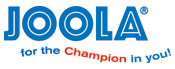 